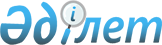 Об утверждении бюджета Хромтауского района на 2013-2015 годы
					
			Утративший силу
			
			
		
					Решение Хромтауского районного маслихата Актюбинской области от 21 декабря 2012 года № 77. Зарегистрировано Департаментом юстиции Актюбинской области 10 января 2013 года № 3487. Утратило силу решением Хромтауского районного маслихата Актюбинской области от 24 февраля 2014 года № 160      Сноска. Утратило силу решением Хромтауского районного маслихата Актюбинской области от 24.02.2014 № 160.

 

      Примечание РЦПИ.

      В тексте документа сохранена пунктуация и орфография оригинала.

      В соответствии со статьей 6 Закона Республики Казахстан от 23 января 2001 года № 148 «О местном государственном управлении и самоуправлении в Республике Казахстан» пунктом 2 статьи 9 Бюджетного Кодекса Республики Казахстан от 4 декабря 2008 года № 95, Законом Республики Казахстан от 23 ноября 2012 года № 54 «О республиканском бюджете на 2013-2015 годы», Постановлением Правительства Республики Казахстан от 30 ноября 2012 года № 1520 «О реализации Закона Республики Казахстан от 23 ноября 2012 года № 54 «О республиканском бюджете на 2013-2015 годы» Хромтауский районный маслихат РЕШИЛ:



      1. Утвердить бюджет Хромтауского района на 2013-2015 годы согласно приложениям 1, 3, 4, в том числе на 2013 год в следующих объемах:



      1) доходы                      3 958 013,5 тысяч тенге;

      в том числе по:

      налоговым поступлениям           2 231 431 тысяч тенге;

      неналоговым поступлениям           206 261 тысяч тенге; 

      поступлениям от продажи

      основного капитала                  15 000 тысяч тенге;

      поступлениям трансфертов       1 505 242,7 тысяч тенге;



      2) затраты                     4 059 077,4 тысяч тенге;



      3) чистое бюджетное кредитование  17 330,8 тысяч тенге;

      в том числе:

      бюджетные кредиты                   38 187 тысяч тенге;

      погашение бюджетных кредитов         1 830 тысяч тенге;



      4) сальдо по операциям 

      с финансовыми активами                   0 тысяч тенге,

      в том числе:

      приобретение финансовых активов          0 тысяч тенге;



      5) дефицит (профицит) бюджета   -118 394,7 тысяч тенге;



      6) финансирование дефицита

      (использование профицита)

      бюджета                          118 394,7 тысяч тенге.

      Сноска. Пункт 1 с изменениями, внесенными решениями маслихата Хромтауского района Актюбинской области от 30.01.2013 № 88 (вводится в действие с 01.01.2013); от 30.04.2013 № 103 (вводится в действие с 01.01.2013); от 10.07.2013 № 111 (вводится в действие с 01.01.2013); от 30.07.2013 № 124 (вводится в действие с 01.01.2013); от 07.11.2013  № 133 (вводится в действие с 01.01.2013); от 04.12.2013 № 142 (вводится в действие с 01.01.2013).



      2. Установить на 2013 год распределение общей суммы поступлений от налогов в бюджет района согласно решения областного маслихата от 7 декабря 2012 года № 75 в следующих размерах:



      1) по индивидуальному подоходному налогу с доходов, облагаемых у источника выплаты 18 процентов;



      2) по социальному налогу 18 процентов;



      3) зачислить полностью в районный бюджет поступления по индивидуальному подоходному налогу с доходов, не облагаемых у источника выплаты, по индивидуальному подоходному налогу с физических лиц, по индивидуальному подоходному налогу с доходов иностранных граждан, облагаемых у источника выплаты, по индивидуальному подоходному налогу с доходов иностранных граждан, не облагаемых у источника выплаты.



      3. Установить, что в доход районного бюджета зачисляются:

      налог на имущество с юридических лиц и индивидуальных предпринимателей;

      налог на имущество с физических лиц;

      земельный налог с физических лиц на земли сельскохозяйственного назначения;

      земельный налог с физических лиц на земли населенных пунктов;

      земельный налог на земли промышленности, связи, транспорта, обороны и иного несельскохозяйственного назначения;

      земельный налог с юридических лиц и индивидуальных предпринимателей, частных нотариусов и адвокатов на земли сельскохозяйственного назначения;

      земельный налог с юридических лиц и индивидуальных предпринимателей, частных нотариусов и адвокатов на земли населенных пунктов;

      налог на транспортные средства с юридических и физических лиц;

      единый земельный налог;

      акцизы на бензин и дизельное топливо, поступления за использование природных и других ресурсов;

      плата за пользование земельными участками;

      сбор за государственную регистрацию индивидуальных предпринимателей;

      лицензионный сбор за право занятия отдельными видами деятельности;

      сбор за государственную регистрацию юридических лиц и учетную регистрацию филиалов и представительств, а также их перерегистрация;

      сбор за государственную регистрацию залога движимого имущества;

      сбор за государственную регистрацию транспортных средств, а также их перерегистрацию сбор за государственную регистрацию прав на недвижимое имущество и сделок с ним;

      плата за размещение наружной (визуальной) рекламы в полосе отвода автомобильных дорог общего пользования местного значения и в населенных пунктах;

      фиксированный налог;

      госпошлины по кодам 108102-108112;

      доходы от аренды имущества коммунальной собственности;

      административные штрафы, пени, санкций, взыскания, налагаемые взимаемые местными государственными органами;

      прочие неналоговые поступления в районный бюджет;

      поступление от продажи земельных участков.



      4. В соответствии со статьей 5 Закона Республики Казахстан от 23 ноября 2012 года № 54 «О республиканском бюджете на 2013-2015 годы» отрицательное сальдо, образовавшееся по состоянию на 31 декабря 1998 года в результате превышения сумм начисленных работодателями пособий по временной нетрудоспособности, беременности и родам, при рождении ребенка, на погребение, выплачивавшихся из Фонда государственного социального страхования, над начисленной суммой отчислений в указанный фонд, ежемесячно засчитывается в счет уплаты социального налога в пределах 4 процентов от фонда заработной платы.



      5. Принять к сведению и руководству, что в соответствии со статьей 9 Закона Республики Казахстан от 23 ноября 2012 года № 54 «О республиканском бюджете на 2013-2015 годы» с 1 января 2013 года установлено:



      1) минимальный размер заработной платы 18660,0 тенге;



      2) месячный расчетный показатель для исчисления пособий и иных социальных выплат, а также, для применения штрафных санкций, налогов и других платежей в соответствии с законодательством Республики Казахстан 1731 тенге;



      3) величина прожиточного минимума для исчисления размеров базовых социальных выплат 18660,0 тенге.



      6. Учесть в районном бюджете на 2013 год поступления целевых текущих трансфертов за счет поступлений целевых текущих трансфертов из республиканского бюджета, в том числе:

      на реализацию государственного образовательного заказа в дошкольных организациях образования 179 238,0 тысяч тенге;

      на увеличение размера доплаты за квалификационную категорию учителям школ и воспитателям дошкольных организаций образования 31 813,0 тысяч тенге;

      на повышение оплаты труда учителям, прошедшим повышение квалификации по трехуровневой системе, 11 966,0 тысяч тенге;

      на проведение противоэпизоотических мероприятий 46 599,0 тысяч тенге;

      на реализацию мер по оказанию социальной поддержки специалистов 5 514,6 тысяч тенге;

      на бюджетные кредиты для реализации мер социальной поддержки специалистов в соответствии с условиями, определяемыми Правительством Республики Казахстан, в сумме 9 534,8 тысяч тенге;

      на проведение мероприятий по программе «Занятость-2020» 0 тысяч тенге, в том числе:

      на частичное субсидирование заработной платы 39 782,0 тысяч тенге;

      на социальные рабочие места 2 163,0 тысяч тенге;

      на обеспечение деятельности центра занятости 9 404,0 тысяч тенге;

      на молодежную практику 14 827,0 тысяч тенге;

      на оснащение учебным оборудованием кабинетов физики, химии, биологии в государственных учреждениях основного среднего и общего среднего образования 8 194,0 тысяч тенге;

      на выплату ежемесячных денежных средств опекунам на содержание ребенка-сироты и детей, оставшихся без попечения родителей, 20 244,0 тысяч тенге;

      на обеспечение оборудованием, программным обеспечением детей-инвалидов, обучающихся на дому, 0,0 тысяч тенге;

      на капитальный и текущий ремонт автомобильных дорог 279 400,0тысяч тенге;

      на строительство мостового перехода через реку Орь в селе Коктау 386 000,0 тысяч тенге;

      на реализацию мер по содействию экономическому развитию регионов в рамках программы «Развитие регионов» 14 315,0 тысяч тенге;

      на реализацию текущих мероприятий в рамках Программы развития моногородов на 2012-2020 годы 9 626,0 тысяч тенге, в том числе:

      на благоустройство дворов 20 000,0 тысяч тенге;

      на капитальный ремонт системы отопления объектов образования 50 000,0 тысяч тенге;

      на капитальный ремонт внутригородских дорог 14 685,0 тысяч тенге;

      на содействие развитию предпринимательства 9 626,0 тысяч тенге;

      на предоставление грантов на развитие новых производств 6 000,0 тысяч тенге;

      на содействие обучению предпринимательства 117,0 тысяч тенге;

      на увеличение штатной численности местных исполнительных органов по программе «Аппарат акима района в городе, города районного значения, поселка, аула (села), аульного (сельского) округа» - 6 639,3 тысячи тенге и на программу «Капитальные расходы государственного органа» - 142,7 тысячи тенге.

      Распределение указанных текущих трансфертов определяется на основании постановления акимата района.

      Сноска. Пункт 6 с изменениями, внесенными решениями маслихата Хромтауского района Актюбинской области от 30.01.2013 № 88 (вводится в действие с 01.01.2013); от 30.04.2013 № 103 (вводится в действие с 01.01.2013); от 10.07.2013 № 111 (вводится в действие с 01.01.2013); от 30.07.2013 № 124 (вводится в действие с 01.01.2013); от 07.11.2013  № 133 (вводится в действие с 01.01.2013); от 04.12.2013 № 142 (вводится в действие с 01.01.2013).



      7. Учесть в районном бюджете на 2013 год поступление целевых текущих трансфертов из областного бюджета, в том числе:

      на разработку генеральных планов 36 466,0 тысяч тенге;

      на благоустройство населенных пунктов 33 485,0 тысяч тенге;

      на ремонт объектов в рамках развития сельских населенных пунктов по «Дорожной карте занятости - 2020» по образованию – 5 933,1 тысяч тенге и на разработку проектно - сметной документации по культуре – 2 400,0 тысяч тенге;

      на внедрение системы электронного обучения в организациях образования – 1 871,0 тысяч тенге.

      Сноска. Пункт 7 с изменениями, внесенными решениями маслихата Хромтауского района Актюбинской области от 30.04.2013 № 103 (вводится в действие с 01.01.2013); от 30.07.2013 № 124 (вводится в действие с 01.01.2013); от 07.11.2013 № 133 (вводится в действие с 01.01.2013).



      8. Учесть в районном бюджете на 2013 год поступление целевых трансфертов на развитие из областного бюджета, в том числе;

      на строительство средней школы на 150 мест в селе Никельтау 106 488,0 тысяч тенге;

      на строительство средней школы на 60 мест в селе Тасуткель 67 059,0 тысяч тенге;

      на строительство и (или) жилья государственного коммунального жилищного фонда 6 160,0 тысяч тенге;

      для выплаты единовременной материальной помощи инвалидам и участникам Великой Отечественной войны - 503,0 тысячи тенге;

      на разработку проектно – сметной документации на строительство детского сада на 280 мест в городе Хромтау – 14 942,0 тысяч тенге;

      на строительство мостового перехода через реку Ойсылкара на подъезде к селу Копа – 535,0 тысяч тенге;

      на проектирование, развитие, обустройство и (или) приобретение инженерно-коммуникационной инфраструктуры – 2 000,0 тысяч тенге;

      на проведение строительства мостового перехода через реку Орь в селе Коктау 33 000,0 тысяч тенге.

      Распределение указанных трансфертов развития определяется на основании постановления акимата района.

      Сноска. Пункт 8 с изменениями, внесенными решениями маслихата Хромтауского района Актюбинской области от 30.04.2013 № 103 (вводится в действие с 01.01.2013); от 30.07.2013 № 124 (вводится в действие с 01.01.2013); от 07.11.2013 № 133 (вводится в действие с 01.01.2013).



      9. Учесть в районном бюджете на 2013 год поступление целевых трансфертов развития из республиканского бюджета, в том числе:

      исключен решением маслихата Хромтауского района Актюбинской области от 30.01.2013 № 88 (вводится в действие с 01.01.2013).

      на строительство и (или) жилья государственного коммунального жилищного фонда 37 291,0 тысяч тенге;

      на проектирование, развитие, обустройство и (или) приобретение инженерно-коммуникационной инфраструктуры 57 042,0 тысяч тенге;

      на развитие и обустройство недостающей инженерно-коммуникационной инфраструктуры в рамках второго направления программы "Занятость-2020" 10 000,0 тысяч тенге.

      Распределение указанных трансфертов развития определяется на основании постановления акимата района.

      Сноска. Пункт 9 с изменениями, внесенными решением маслихата Хромтауского района Актюбинской области от 30.01.2013 № 88 (вводится в действие с 01.01.2013); от 07.11.2013 № 133 (вводится в действие с 01.01.2013); от 04.12.2013 № 142 (вводится в действие с 01.01.2013).



      10. Утвердить резерв местного исполнительного органа района на 2013 год в сумме 4 000,0 тысяч тенге.



      11. Утвердить перечень районных бюджетных программ, не подлежащих секвестру в процессе исполнения районного бюджета на 2013 год, согласно приложению 2.



      12. Настоящее решение вводится в действие с 1 января 2013 года.      Председатель сессии районного

      маслихата, секретарь районного

      маслихата                                   Д. Мулдашев

Приложение № 1

к решению № 77 районного

маслихата от 21 декабря 2012 года Районный бюджет на 2013 год      Сноска. Приложение 1 в редакции решения маслихата Хромтауского района Актюбинской области от 04.12.2013 № 142 (вводится в действие с 01.01.2013).

Приложение 2

к решению № 77 районного

маслихата от 21 декабря 2012 года Перечень районных бюджетных программ на 2013 г. неподлежащих секвестированию в процессе исполнения районного бюджета

Приложение № 3

к решению № 77 районного

маслихата от 21 декабря 2012 года Районный бюджет на 2014 год

Приложение № 4

к решению № 77 районного

маслихата от 21 декабря 2012 года Районный бюджет на 2015 год
					© 2012. РГП на ПХВ «Институт законодательства и правовой информации Республики Казахстан» Министерства юстиции Республики Казахстан
				КатегорияКатегорияКатегорияКатегорияСумма (тыс.тенге)КлассКлассКлассСумма (тыс.тенге)ПодклассПодклассСумма (тыс.тенге)НаименованиеСумма (тыс.тенге)12345I. Доходы3 958 013,51Налоговые поступления2 256 84201Подоходный налог281 9452Индивидуальный подоходный налог281 945Индивидуальный подоходный налог с доходов, облагаемых у источника выплаты228 330Индивидуальный подоходный налог с доходов не облагаемых у источника выплаты31 200Индивидуальный подоходный налог с доходов иностранных граждан, облагаемых у источника выплат22 41503Социальный налог196 4341Социальный налог196 434Социальный налог196 43404Налог на собственность1 746 8981Налог на имущество1 663 836Налог на имущество юридических лиц и индивидуальных предпринимателей1 659 701Налог на имущество физических лиц4 1353Земельный налог21 562Земельный налог с физических лиц на земли сельскохозяйственного назначения80Земельный налог с физических лиц на земли населенных пунктов1 380Земельный налог на земли промышленности, транспорта, связи, обороны и иного несельскохозяйственного назначения7 100Земельный налог с юридических лиц и индивидуальных предпринимателей, частных нотариусов и адвокатов на земли сельскохозяйственного назначения2Земельный налог с юридических лиц, индивидуальных предпринимателей, частных нотариусов и адвокатов на земли населенных пунктов13 0004Налог на транспортные средства57 000Налог на транспортные средства с юридических лиц13 000Налог на транспортные средства с физических лиц44 0005Единый земельный налог4 500Единый земельный налог4 50005Внутренние налоги на товары, работы и услуги24 5652Акцизы4 450Бензин (за исключением авиационного) реализуемый юридическими и физическими лицами в розницу, а также используемый на собственные производственные нужды2 800Дизельное топливо, реализуемое юридическими и физическими лицами в розницу а также используемое на собственные производственные нужды1 6503Поступления за использование природных и других ресурсов8 200Плата за пользование земельными участками8 2004Сборы за ведение предпринимательской и профессиональной деятельности 11 470Сбор за государственную регистрацию индивидуальных предпринимателей700Лицензионный сбор за право занятия отдельными видами деятельности1 400Сбор за государственную регистрацию юридических лиц и учетную регистрацию филиалов и представительств, а также их перерегистрацию140Сбор за государственную регистрацию залога движимого имущества380Сбор за государственную регистрацию транспортных средств, а также их перерегистрацию735Сбор за государственную регистрацию прав на недвижимое имущество и сделок с ним7 100Плата за размещение наружной (визуальной) рекламы в полосе отвода автомобильных дорог общего пользования местного значения и в населенных пунктах1 0155Фиксированный налог445081Государственная пошлина7 000Государственная пошлина, взимаемая с подаваемых в суд исковых заявлений, заявлений особого искового производства, заявлений (жалоб) по делам особого производства, заявлений о вынесении судебного приказа, заявлений о выдаче дубликата исполнительного листа, заявлений о выдаче исполнительных листов на принудительное исполнение решений третейских (арбитражных) судов и иностранных судов, заявлений о повторной выдаче копий судебных актов, исполнительных листов и иных документов, за исключением государственной пошлины с подаваемых в суд исковых заявлений к государственным учреждениям3 200Государственная пошлина, взимаемая за регистрацию актов гражданского состояния, а также за выдачу гражданам справок и повторных свидетельств о регистрации актов гражданского состояния и свидетельств в связи с изменением, дополнением и восстановлением записей актов гражданского состояния2 450Государственная пошлина, взимаемая за оформление документов на право выезда за границу и приглашение в Республику Казахстан лиц из других государств, а также за внесение изменений в эти документы200Государственная пошлина, взимаемая за выдачу визы к паспортам иностранцев или заменяющим их документам на право выезда из Республики Казахстан и въезда в Республику Казахстан15Государственная пошлина, взимаемая за оформление документов о приобретении гражданства Республики Казахстан, восстановлении гражданства Республики Казахстан и прекращении гражданства Республики Казахстан25Государственная пошлина, взимаемая за регистрацию места жительства850Государственная пошлина, взимаемая за выдачу удостоверения охотника и его ежегодную регистрацию40Государственная пошлина, взимаемая за регистрацию и перерегистрацию каждой единицы гражданского, служебного оружия физических и юридических лиц (за исключением холодного охотничьего, сигнального, огнестрельного бесствольного, механических распылителей, аэрозольных и других устройств, снаряженных слезоточивыми или раздражающими веществами, пневматического оружия с дульной энергией не более 7,5 Дж и калибра до 4,5 мм включительно)15Государственная пошлина за выдачу разрешений на хранение или хранение и ношение, транспортировку, ввоз на территорию Республики Казахстан и вывоз из Республики Казахстан оружия и патронов к нему140Государственная пошлина, взимаемая за выдачу удостоверений тракториста -машиниста652Неналоговые поступления 184 626,801Доходы от государственной собственности11 186,85Доходы от аренды имущества, находящегося в государственной собственности 11 108Доходы от аренды имущества, находящегося в коммунальной собственности 503Доходы от аренды жилищ из жилищного фонда, находящегося в коммунальной собственности 4 496Доходы от аренды имущества, находящегося в коммунальной собственности района (города областного значения), за исключением доходов от аренды государственного имущества, находящегося в управлении акимов города районного значения, села, поселка, сельского округа1 036Доходы от аренды жилищ из жилищного фонда, находящегося в коммунальной собственности района (города областного значения), за исключением доходов от аренды государственного имущества, находящегося в управлении акимов города районного значения, села, поселка, сельского округа5 0737Вознаграждения по кредитам, выданным из государственного бюджета78,8Вознаграждения по бюджетным кредитам, выданным из местного бюджета физическим лицам78,804Штрафы, пени, санкции, взыскания, налагаемые государственными учреждениями, финансируемыми из государственного бюджета, а также содержащимися и финансируемыми из бюджета (сметы расходов) Национального Банка Республики Казахстан 6201Штрафы, пени, санкции, взыскания, налагаемые государственными учреждениями, финансируемыми из государственного бюджета, а также содержащимися и финансируемыми из бюджета (сметы расходов) Национального Банка Республики Казахстан, за исключением поступлений от организаций нефтяного сектора 620Административные штрафы, пени, санкции, взыскания, налагаемые государственными учреждениями, финансируемыми из местного бюджета62006Прочие неналоговые поступления172 8201Прочие неналоговые поступления172 820Прочие неналоговые поступления в местный бюджет172 8203Поступления от продажи основного капитала11 30201Продажа государственного имущества, закрепленного за государственными учреждениями1 7021Продажа государственного имущества, закрепленного за государственными учреждениями1 702Поступления от продажи имущества, закрепленного за государственными учреждениями, финансируемыми из местного бюджета1 70203Продажа земли и нематериальных активов9 6001Продажа земли 9 600Поступления от продажи земельных участков9 6004Поступления трансфертов1 505 242,702Трансферты из вышестоящих органов государственного управления1 505 242,72Трансферты из областного бюджета1 505 242,7Целевые текущие трансферты 689 323,7Целевые трансферты на развитие 815 919Функ. группаФунк. группаФунк. группаФунк. группаФунк. группаСумма (тыс.тенге)Функ. подгруппа Функ. подгруппа Функ. подгруппа Функ. подгруппа Сумма (тыс.тенге)АдминистраторАдминистраторАдминистраторСумма (тыс.тенге)ПрограммаПрограммаСумма (тыс.тенге)НаименованиеСумма (тыс.тенге)123456II. Затраты4 059 077,41Государственные услуги общего характера248 260,701Представительные, исполнительные и другие органы, выполняющие общие функции государственного управления202 235,7112Аппарат маслихата района (города областного значения)14 760001Услуги по обеспечению деятельности маслихата района (города областного значения)11 998,7003Капитальные расходы государственного органа 2 761,3122Аппарат акима района (города областного значения)52 986001Услуги по обеспечению деятельности акима района (города областного значения)42 392003Капитальные расходы государственного органа10 594123Аппарат акима района в городе, города районного значения, поселка, села, сельского округа134 489,7001Услуги по обеспечению деятельности акима района в городе, города районного значения, поселка, села, сельского округа127 622,7022Капитальные расходы государственного органа6 86702Финансовая деятельность33 674452Отдел финансов района (города областного значения)33 674001Услуги по реализации государственной политики в области исполнения бюджета района (города областного значения) и управления коммунальной собственностью района (города областного значения)18 982003Проведение оценки имущества в целях налогообложения856011Учет, хранение, оценка и реализация имущества, поступившего в коммунальную собственность 13 273018Капитальные расходы государственного органа 500033Проведение мероприятий по ликвидации государственного учреждения, проводившего работу по выдаче разовых талонов и обеспечению полноты сбора сумм от реализации разовых талонов6305Планирование и статистическая деятельность12 351453Отдел экономики и бюджетного планирования района (города областного значения)12 351001Услуги по реализации государственной политики в области формирования и развития экономической политики, системы государственного планирования и управления района (города областного значения)9 310004Капитальные расходы государственного органа 3 0412Оборона3 90901Военные нужды1 620122Аппарат акима района (города областного значения)1 620005Мероприятия в рамках исполнения всеобщей воинской обязанности 1 62002Организация работы по чрезвычайным ситуациям2 289122Аппарат акима района (города областного значения)2 289006Предупреждение и ликвидация чрезвычайных ситуаций в масштабах района (города областного значения)1 144007Мероприятия по профилактике и тушению степных пожаров районного (городского) масштаба, а также пожаров в населенных пунктах, в которых не созданы органы государственной противопожарной службы1 1454Образование2 379 728,201Дошкольное воспитание и обучение362 096464Отдел образования района (города областного значения)362 096009Обеспечение деятельности организаций дошкольного воспитания и обучения186 754040Реализация государственного образовательного заказа в дошкольных организациях образования175 34202Начальное, основное среднее и общее среднее образование1 695 305464Отдел образования района (города областного значения)1 695 305003Общеобразовательное обучение1 653 752006Дополнительное образование для детей41 55309Прочие услуги в области образования322 327,2466Отдел архитектуры, градостроительства и строительства района (города областного значения)191 005037Строительство и реконструкция объектов образования191 005464Отдел образования района (города областного значения)131 322,2004Информатизация системы образования в государственных учреждениях образования района (города областного значения)1 787005Приобретение и доставка учебников, учебно-методических комплексов для государственных учреждений образования района (города областного значения)5 667007Проведение школьных олимпиад, внешкольных мероприятий и конкурсов районного (городского) масштаба185015Ежемесячная выплата денежных средств опекунам (попечителям) на содержание ребенка-сироты (детей-сирот), и ребенка (детей), оставшегося без попечения родителей20 244067Капитальные расходы подведомственных государственных учреждений и организаций103 439,26Социальная помощь и социальное обеспечение 109 92302Социальная помощь94 179123Аппарат акима района в городе, города районного значения, поселка, села, сельского округа11 222003Оказание социальной помощи нуждающимся гражданам на дому11 222451Отдел занятости и социальных программ района (города областного значения)82 957002Программа занятости11 069004Оказание социальной помощи на приобретение топлива специалистам здравоохранения, образования, социального обеспечения, культуры, спорта и ветеринарии в сельской местности в соответствии с законодательством Республики Казахстан7 811005Государственная адресная социальная помощь115006Оказание жилищной помощи 646007Социальная помощь отдельным категориям нуждающихся граждан по решениям местных представительных органов54 664016Государственные пособия на детей до 18 лет6 803017Обеспечение нуждающихся инвалидов обязательными гигиеническими средствами и предоставление услуг специалистами жестового языка, индивидуальными помощниками в соответствии с индивидуальной программой реабилитации инвалида1 84909Прочие услуги в области социальной помощи и социального обеспечения15 744451Отдел занятости и социальных программ района (города областного значения)15 744001Услуги по реализации государственной политики на местном уровне в области обеспечения занятости и реализации социальных программ для населения15 316011Оплата услуг по зачислению, выплате и доставке пособий и других социальных выплат228021Капитальные расходы государственного органа 2007Жилищно-коммунальное хозяйство203 001,701Жилищное хозяйство110 992,7466Отдел архитектуры, градостроительства и строительства района (города областного значения)102 659,6003Проектирование, строительство и (или) приобретение жилья коммунального жилищного фонда 43 617,6004Проектирование, развитие, обустройство и (или) приобретение инженерно-коммуникационной инфраструктуры59 042455Отдел культуры и развития языков района (города областного значения)2 400024Ремонт объектов в рамках развития городов и сельских населенных пунктов по "Дорожной карте занятости - 2020"2 400464Отдел образования района (города областного значения)5 933,1026Ремонт объектов в рамках развития городов и сельских населенных пунктов по "Дорожной карте занятости - 2020"5 933,102Коммунальное хозяйство1 000458Отдел жилищно-коммунального хозяйства, пассажирского транспорта и автомобильных дорог района (города областного значения)1 000026Организация эксплуатации тепловых сетей, находящихся в коммунальной собственности районов (городов областного значения)1 00003Благоустройство населенных пунктов91 009123Аппарат акима района в городе, города районного значения, поселка, села, сельского округа57 524008Освещение улиц населенных пунктов13 436009Обеспечение санитарии населенных пунктов30 182011Благоустройство и озеленение населенных пунктов13 906458Отдел жилищно-коммунального хозяйства, пассажирского транспорта и автомобильных дорог района (города областного значения)33 485018Благоустройство и озеленение населенных пунктов33 4858Культура, спорт, туризм и информационное пространство110 940,501Деятельность в области культуры63 506,5455Отдел культуры и развития языков района (города областного значения)63 506,5003Поддержка культурно - досуговой работы63 506,502Спорт3 044465Отдел физической культуры и спорта района (города областного значения)3 044006Проведение спортивных соревнований на районном (города областного значения) уровне3 04403Информационное пространство30 853455Отдел культуры и развития языков района (города областного значения)18 713006Функционирование районных (городских) библиотек18 713456Отдел внутренней политики района (города областного значения)12 140002Услуги по проведению государственной информационной политики через газеты и журналы10 000005Услуги по проведению государственной информационной политики через телерадиовещание2 14009Прочие услуги по организации культуры, спорта, туризма и информационного пространства 13 537455Отдел культуры и развития языков района (города областного значения)6 406001Услуги по реализации государственной политики на местном уровне в области развития языков и культуры 5 956032Капитальные расходы подведомственных государственных учреждений и организаций450456Отдел внутренней политики района (города областного значения)5 346001Услуги по реализации государственной политики на местном уровне в области информации, укрепления государственности и формирования социального оптимизма граждан4 566003Реализация мероприятий в сфере молодежной политики780465Отдел физической культуры и спорта района (города областного значения)1 785001Услуги по реализации государственной политики на местном уровне в сфере физической культуры и спорта1 635004Капитальные расходы государственного органа 15010Сельское, водное, лесное, рыбное хозяйство, особо охраняемые природные территории, охрана окружающей среды и животного мира, земельные отношения76 357,401Сельское хозяйство19 946,4453Отдел экономики и бюджетного планирования района (города областного значения)5 515099Реализация мер по оказанию социальной поддержки специалистов5 515474Отдел сельского хозяйства и ветеринарии района (города областного значения)14 431,4001Услуги по реализации государственной политики на местном уровне в сфере сельского хозяйства и ветеринарии 14 287,4003Капитальные расходы государственного органа 14406Земельные отношения9 812463Отдел земельных отношений района (города областного значения)9 812001Услуги по реализации государственной политики в области регулирования земельных отношений на территории района (города областного значения)7 612006Землеустройство, проводимое при установлении границ районов, городов областного значения, районного значения, сельских округов, поселков, сел2 20009Прочие услуги в области сельского, водного, лесного, рыбного хозяйства, охраны окружающей среды и земельных отношений46 599474Отдел сельского хозяйства и ветеринарии района (города областного значения)46 599013Проведение противоэпизоотических мероприятий46 59911Промышленность, архитектурная, градостроительная и строительная деятельность43 61302Архитектурная, градостроительная и строительная деятельность43 613466Отдел архитектуры, градостроительства и строительства района (города областного значения)43 613001Услуги по реализации государственной политики в области строительства, улучшения архитектурного облика городов, районов и населенных пунктов области и обеспечению рационального и эффективного градостроительного освоения территории района (города областного значения)6 947013Разработка схем градостроительного развития территории района, генеральных планов городов районного (областного) значения, поселков и иных сельских населенных пунктов36 466015Капитальные расходы государственного органа 20012Транспорт и коммуникации713 576,501Автомобильный транспорт713 576,5458Отдел жилищно-коммунального хозяйства, пассажирского транспорта и автомобильных дорог района (города областного значения)713 576,5022Развитие транспортной инфраструктуры420 028,5023Обеспечение функционирования автомобильных дорог14 020045Капитальный и средний ремонт автомобильных дорог районного значения и улиц населенных пунктов279 52813Прочие155 51003Поддержка предпринимательской деятельности и защита конкуренции2 521469Отдел предпринимательства района (города областного значения)2 521001Услуги по реализации государственной политики на местном уровне в области развития предпринимательства и промышленности 1 521003Поддержка предпринимательской деятельности500004Капитальные расходы государственного органа 50009Прочие152 989123Аппарат акима района в городе, города районного значения, поселка, села, сельского округа14 315040Реализации мер по содействию экономическому развитию регионов в рамках программы "Развитие регионов" 14 315452Отдел финансов района (города областного значения)2 000012Резерв местного исполнительного органа района (города областного значения) 2 000458Отдел жилищно-коммунального хозяйства, пассажирского транспорта и автомобильных дорог района (города областного значения)13 916001Услуги по реализации государственной политики на местном уровне в области жилищно-коммунального хозяйства, пассажирского транспорта и автомобильных дорог 5 731044Текущее обустройство моногородов в рамках Программы развития моногородов на 2012-2020 годы8 185466Отдел архитектуры, градостроительства и строительства района (города областного значения)105 402085Реализация бюджетных инвестиционных проектов в рамках Программы развития моногородов на 2012-2020 годы105 402464Отдел образования района (города областного значения)17 356001Услуги по реализации государственной политики на местном уровне в области образования 17 35614Обслуживание долга78,801Обслуживание долга78,8452Отдел финансов района (города областного значения)78,8013Обслуживание долга местных исполнительных органов по выплате вознаграждений и иных платежей по займам из областного бюджета78,815Трансферты14 178,601Трансферты14 178,6452Отдел финансов района (города областного значения)14 178,6006Возврат неиспользованных (недоиспользованных) целевых трансфертов13 372,2016Возврат, использованных не по целевому назначению целевых трансфертов806,4III. Чистое бюджетное кредитование17 330,8Бюджетные кредиты19 160,810Сельское, водное, лесное, рыбное хозяйство, особо охраняемые природные территории, охрана окружающей среды и животного мира, земельные отношения9 534,8453Отдел экономики и бюджетного планирования района (города областного значения)9 534,8006Бюджетные кредиты для реализации мер социальной поддержки специалистов9 534,813Прочие9 62609Прочие9 626469Отдел предпринимательства района (города областного значения)9 626008Кредитование на содействие развитию предпринимательства в моногородах9 626КатегорияКатегорияКатегорияКатегорияКатегорияСумма (тыс.тенге)КлассКлассКлассКлассСумма (тыс.тенге)ПодклассПодклассПодклассСумма (тыс.тенге)НаименованиеНаименованиеСумма (тыс.тенге)1234455Погашение бюджетных кредитовПогашение бюджетных кредитов1 83001Погашение бюджетных кредитовПогашение бюджетных кредитов1 8301Погашение бюджетных кредитов выданных из государственного бюджетаПогашение бюджетных кредитов выданных из государственного бюджета1 830Функ. группаФунк. группаФунк. группаФунк. группаФунк. группаСумма (тыс.тенге)Функ. подгруппаФунк. подгруппаФунк. подгруппаФунк. подгруппаСумма (тыс.тенге)АдминистраторАдминистраторАдминистраторСумма (тыс.тенге)ПрограммаПрограммаСумма (тыс.тенге)НаименованиеСумма (тыс.тенге)12345613IV. Сальдо по операциям с финансовыми активами0,0Приобретение финансовых активов0,009Прочие0,0Прочие0,0458Отдел жилищно-коммунального хозяйства, пассажирского транспорта и автомобильных дорог района (города областного значения)0,0065Формирование или увеличение уставного капитала юридических лиц0,0V. Дефицит (профицит) бюджета-118 394,7VI. Финансирование дефицита (использование профицита) бюджета118 394,7КатегорияКатегорияКатегорияКатегорияКатегорияСумма (тыс.тенге)КлассКлассКлассКлассСумма (тыс.тенге)ПодклассПодклассПодклассСумма (тыс.тенге)НаименованиеНаименованиеСумма (тыс.тенге)1234457Поступление займовПоступление займов19 160,801Внутренние государственные займыВнутренние государственные займы19 160,82Договора займаДоговора займа19 160,8Функ. группаФунк. группаФунк. группаФунк. группаФунк. группаСумма (тыс.тенге)Функ. подгруппаФунк. подгруппаФунк. подгруппаФунк. подгруппаСумма (тыс.тенге)АдминистраторАдминистраторАдминистраторСумма (тыс.тенге)ПрограммаПрограммаСумма (тыс.тенге)НаименованиеСумма (тыс.тенге)12345616Погашение займов4 7891Погашение займов4 789452Отдел финансов района (города областного значения)4 789008Погашение долга местного исполнительного органа перед вышестоящим бюджетом1 830021Возврат неиспользованных бюджетных кредитов, выданных из местного бюджета 2 959КатегорияКатегорияКатегорияКатегорияКатегорияСумма (тыс.тенге)КлассКлассКлассКлассСумма (тыс.тенге)ПодклассПодклассПодклассСумма (тыс.тенге)НаименованиеНаименованиеСумма (тыс.тенге)1234458Используемые остатки бюджетных средствИспользуемые остатки бюджетных средств104 022,901Остатки бюджетных средствОстатки бюджетных средств104 022,91Свободные остатки бюджетных средствСвободные остатки бюджетных средств104 022,9функц. группафункц. группафункц. группафункц. группаадминистраторадминистраторадминистраторпрограммапрограммаНАИМЕНОВАНИЕ4Образование471Отдел образования, физической культуры и спорта района (города областного значения)004Общеобразовательное обучениеКатегорияКатегорияКатегорияКатегорияСумма(тыс.тенге)КлассКлассКлассСумма(тыс.тенге)ПодклассПодклассСумма(тыс.тенге)НаименованиеСумма(тыс.тенге)12345I. Доходы3 031 5381Налоговые поступления2 285 99701Подоходный налог309 3042Индивидуальный подоходный налог309 304Индивидуальный подоходный налог с доходов, облагаемых у источника выплаты249 804Индивидуальный подоходный налог с доходов не облагаемых у источника выплаты28 500Индивидуальный подоходный налог с доходов иностранных граждан, облагаемых у источника выплат31 00003Социальный налог214 9201Социальный налог214 920Социальный налог214 92004Налог на собственность1 731 3831Налог на имущество1 654 600Налог на имущество юридических лиц и индивидуальных предпринимателей1 650 000Налог на имущество физических лиц4 6003Земельный налог22 158Земельный налог с физических лиц на земли сельскохозяйственного назначения81Земельный налог с физических лиц на земли населенных пунктов1 475Земельный налог на земли промышленности, транспорта, связи, обороны и иного несельскохозяйственного назначения9 350Земельный налог с юридических лиц и индивидуальных предпринимателей, частных нотариусов и адвокатов на земли сельскохозяйственного назначения2Земельный налог с юридических лиц, индивидуальных предпринимателей, частных нотариусов и адвокатов на земли населенных пунктов11 2504Налог на транспортные средства50 025Налог на транспортные средства с юридических лиц11 025Налог на транспортные средства с физических лиц39 0005Единый земельный налог4 600Единый земельный налог4 60005Внутренние налоги на товары, работы и услуги23 3402Акцизы4 700Бензин (за исключением авиационного) реализуемый юридическими и физическими лицами в розницу, а также используемый на собственные производственные нужды2 900Дизельное топливо, реализуемое юридическими и физическими лицами в розницу а также используемое на собственные производственные нужды1 8003Поступления за использование природных и других ресурсов8 600Плата за пользование земельными участками8 6004Сборы за ведение предпринимательской и профессиональной деятельности 9 580Сбор за государственную регистрацию индивидуальных предпринимателей675Лицензионный сбор за право занятия отдельными видами деятельности1 150Сбор за государственную регистрацию юридических лиц и учетную регистрацию филиалов и представительств, а также их перерегистрацию160Сбор за государственную регистрацию залога движимого имущества320Сбор за государственную регистрацию транспортных средств, а также их перерегистрацию575Сбор за государственную регистрацию прав на недвижимое имущество и сделок с ним5 200Плата за размещение наружной (визуальной) рекламы в полосе отвода автомобильных дорог общего пользования местного значения и в населенных пунктах1 5005Фиксированный налог460081Государственная пошлина7 050Государственная пошлина, взимаемая с подаваемых в суд исковых заявлений, заявлений особого искового производства, заявлений (жалоб) по делам особого производства, заявлений о вынесении судебного приказа, заявлений о выдаче дубликата исполнительного листа, заявлений о выдаче исполнительных листов на принудительное исполнение решений третейских (арбитражных) судов и иностранных судов, заявлений о повторной выдаче копий судебных актов, исполнительных листов и иных документов, за исключением государственной пошлины с подаваемых в суд исковых заявлений к государственным учреждениям3 200Государственная пошлина, взимаемая за регистрацию актов гражданского состояния, а также за выдачу гражданам справок и повторных свидетельств о регистрации актов гражданского состояния и свидетельств в связи с изменением, дополнением и восстановлением записей актов гражданского состояния2 500Государственная пошлина, взимаемая за оформление документов на право выезда за границу и приглашение в Республику Казахстан лиц из других государств, а также за внесение изменений в эти документы200Государственная пошлина, взимаемая за выдачу визы к паспортам иностранцев или заменяющим их документам на право выезда из Республики Казахстан и въезда в Республику Казахстан15Государственная пошлина, взимаемая за оформление документов о приобретении гражданства Республики Казахстан, восстановлении гражданства Республики Казахстан и прекращении гражданства Республики Казахстан25Государственная пошлина, взимаемая за регистрацию места жительства850Государственная пошлина, взимаемая за выдачу удостоверения охотника и его ежегодную регистрацию40Государственная пошлина, взимаемая за регистрацию и перерегистрацию каждой единицы гражданского, служебного оружия физических и юридических лиц (за исключением холодного охотничьего, сигнального, огнестрельного бесствольного, механических распылителей, аэрозольных и других устройств, снаряженных слезоточивыми или раздражающими веществами, пневматического оружия с дульной энергией не более 7,5 Дж и калибра до 4,5 мм включительно)15Государственная пошлина за выдачу разрешений на хранение или хранение и ношение, транспортировку, ввоз на территорию Республики Казахстан и вывоз из Республики Казахстан оружия и патронов к нему140Государственная пошлина, взимаемая за выдачу удостоверений тракториста -машиниста652Неналоговые поступления 198 69001Доходы от государственной собственности1 5505Доходы от аренды имущества, находящегося в государственной собственности1 550Доходы от аренды имущества коммунальной собственности750Доходы от аренды жилищ из жилищного фонда находящегося в коммунальной собственности80004Штрафы, пеня, санкции, взыскания, налагаемые государственными учреждениями, финансируемыми из государственного бюджета, а также содержащимися и финансируемыми из бюджета (сметы расходов) Национального Банка Республики Казахстан 1 1001Штрафы, пеня, санкции, взыскания, налагаемые государственными учреждениями, финансируемыми из государственного бюджета, а также содержащимися и финансируемыми из бюджета (сметы расходов) Национального Банка Республики Казахстан, за исключением поступлений от организаций нефтяного сектора 1 100Административные штрафы, пени, санкции, взыскания, налагаемые местными государственными органами1 10006Прочие неналоговые поступления196 0401Прочие неналоговые поступления196 040Прочие неналоговые поступления в местный бюджет196 0403Поступления от продажи основного капитала15 00003Продажа земли и нематериальных активов15 0001Продажа земли 15 000Поступления от продажи земельных участков15 0004Поступления трансфертов531 85102Трансферты из вышестоящих органов государственного управления531 8512Трансферты из областного бюджета531 851Целевые текущие трансферты 420 880Целевые трансферты на развитие 110 971Функ. группаФунк. группаФунк. группаФунк. группаФунк. группаСумма (тыс.тенге)Функ. подгруппа Функ. подгруппа Функ. подгруппа Функ. подгруппа Сумма (тыс.тенге)АдминистраторАдминистраторАдминистраторСумма (тыс.тенге)ПрограммаПрограммаСумма (тыс.тенге)Н а и м е н о в а н и еСумма (тыс.тенге)123456II. Затраты3 031 5381Государственные услуги общего характера205 94001Представительные, исполнительные и другие органы, выполняющие общие функции государственного управления169 521112Аппарат маслихата района (города областного значения)11 533001Услуги по обеспечению деятельности маслихата района (города областного значения)11 533122Аппарат акима района (города областного значения)41 004001Услуги по обеспечению деятельности акима района (города областного значения)41 004123Аппарат акима района в городе, города районного значения, поселка, аула (села), аульного (сельского) округа116 984001Услуги по обеспечению деятельности акима района в городе, города районного значения, поселка, аула (села), аульного (сельского) округа116 98402Финансовая деятельность25 060452Отдел финансов района (города областного значения)25 060001Услуги по реализации государственной политики в области исполнения бюджета района (города областного значения) и управления коммунальной собственностью района (города областного значения)14 322003Проведение оценки имущества в целях налогообложения915011Учет, хранение, оценка и реализация имущества, поступившего в коммунальную собственность 9 82305Планирование и статистическая деятельность11 359476Отдел экономики, бюджетного планирования и предпринимательства района (города областного значения)11 359001Услуги по реализации государственной политики в области формирования, развития экономической политики, системы государственного планирования, управления района и предпринимательства (города областного значения)11 3592Оборона3 43101Военные нужды983122Аппарат акима района (города областного значения)983005Мероприятия в рамках исполнения всеобщей воинской обязанности 98302Организация работы по чрезвычайным ситуациям2 448122Аппарат акима района (города областного значения)2 448006Предупреждение и ликвидация чрезвычайных ситуаций масштаба района (города областного значения)1 224007Мероприятия по профилактике и тушению степных пожаров районного (городского) масштаба, а также пожаров в населенных пунктах, в которых не созданы органы государственной противопожарной службы1 2244Образование2 232 88901Дошкольное воспитание и обучение397 058471Отдел образования, физической культуры и спорта района (города областного значения)397 058003Обеспечение деятельности организаций дошкольного воспитания и обучения397 05802Начальное, основное среднее и общее среднее образование1 784 945471Отдел образования, физической культуры и спорта района (города областного значения)1 784 945004Общеобразовательное обучение1 744 436005Дополнительное образование для детей и юношества40 50909Прочие услуги в области образования50 886471Отдел образования, физической культуры и спорта района (города областного значения)50 886008Информатизация системы образования в государственных учреждениях образования района (города областного значения)1 387009Приобретение и доставка учебников, учебно-методических комплексов для государственных учреждений образования района (города областного значения)7 767010Проведение школьных олимпиад, внешкольных мероприятий и конкурсов районного (городского) масштаба197020Ежемесячные выплаты денежных средств опекунам (попечителям) на содержание ребенка сироты (детей сирот), и ребенка (детей) оставшегося без попечения родителей 22 223067Капитальные расходы подведомственных государственных учреждений и организаций19 3126Социальная помощь и социальное обеспечение 191 23802Социальная помощь178 059123Аппарат акима района в городе, города районного значения, поселка, аула (села), аульного (сельского) округа11 761003Оказание социальной помощи нуждающимся гражданам на дому11 761451Отдел занятости и социальных программ района (города областного значения)166 298002Программа занятости72 135004Оказание социальной помощи на приобретение топлива специалистам здравоохранения, образования, социального обеспечения, культуры, спорта и ветеринарии в сельской местности в соответствии с законодательством Республики Казахстан7 533005Государственная адресная социальная помощь1 960006Оказание жилищной помощи 1 592007Социальная помощь отдельным категориям нуждающихся граждан по решениям местных представительных органов57 953016Государственные пособия на детей до 18 лет12 802017Обеспечение нуждающихся инвалидов обязательными гигиеническими средствами и предоставление услуг специалистами жестового языка, индивидуальными помощниками в соответствии с индивидуальной программой реабилитации инвалида2 323023Обеспечение деятельности центра занятости10 00009Прочие услуги в области социальной помощи и социального обеспечения13 179451Отдел занятости и социальных программ района (города областного значения)13 179001Услуги по реализации государственной политики на местном уровне в области обеспечения занятости и реализации социальных программ для населения12 789011Оплата услуг по зачислению, выплате и доставке пособий и других социальных выплат3907Жилищно-коммунальное хозяйство183 80401Жилищное хозяйство110 971466Отдел архитектуры, градостроительства и строительства района (города областного значения)110 971003Проектирование, строительство и (или) приобретение жилья коммунального жилищного фонда 6 171004Проектирование, развитие, обустройство и (или) приобретение инженерно-коммуникационной инфраструктуры104 80003Благоустройство населенных пунктов72 833123Аппарат акима района в городе, города районного значения, поселка, аула (села), аульного (сельского) округа72 833008Освещение улиц населенных пунктов16 609009Обеспечение санитарии населенных пунктов32 469011Благоустройство и озеленение населенных пунктов23 7558Культура, спорт, туризм и информационное пространство92 77701Деятельность в области культуры52 172455Отдел культуры и развития языков района (города областного значения)52 172003Поддержка культурно - досуговой работы52 17202Спорт2 722471Отдел образования, физической культуры и спорта района (города областного значения)2 722014Проведение спортивных соревнований на районном (города областного значения) уровне2 72203Информационное пространство26 100455Отдел культуры и развития языков района (города областного значения)16 921006Функционирование районных (городских) библиотек16 921456Отдел внутренней политики района (города областного значения)9 179002Услуги по проведению государственной информационной политики через газеты и журналы6 890005Услуги по проведению государственной информационной политики через телерадиовещание2 28909Прочие услуги по организации культуры, спорта, туризма и информационного пространства 11783455Отдел культуры и развития языков района (города областного значения)6 106001Услуги по реализации государственной политики на местном уровне в области развития языков и культуры 6 106456Отдел внутренней политики района (города областного значения)5 677001Услуги по реализации государственной политики на местном уровне в области информации, укрепления государственности и формирования социального оптимизма граждан4 607003Реализация мероприятий в сфере молодежной политики1 07010Сельское, водное, лесное, рыбное хозяйство, особо охраняемые природные территории, охрана окружающей среды и животного мира, земельные отношения69 64401Сельское хозяйство13 623474Отдел сельского хозяйства и ветеринарии района (города областного значения)7 287001Услуги по реализации государственной политики на местном уровне в сфере сельского хозяйства и ветеринарии 7 287476Отдел экономики, бюджетного планирования и предпринимательства района (города областного значения)6 336099Реализация мер социальной поддержки специалистов6 33606Земельные отношения9 422463Отдел земельных отношений района (города областного значения)9 422001Услуги по реализации государственной политики в области регулирования земельных отношений на территории района (города областного значения)7 068003Земельно-хозяйственное устройство населенных пунктов2 35409Прочие услуги в области сельского, водного, лесного, рыбного хозяйства, охраны окружающей среды и земельных отношений46 599474Отдел сельского хозяйства и ветеринарии района (города областного значения)46 599013Проведение противоэпизоотических мероприятий46 59911Промышленность, архитектурная, градостроительная и строительная деятельность6 97302Архитектурная, градостроительная и строительная деятельность6 973466Отдел архитектуры, градостроительства и строительства района (города областного значения)6 973001Услуги по реализации государственной политики в области строительства, улучшения архитектурного облика городов, районов и населенных пунктов области и обеспечению рационального и эффективного градостроительного освоения территории района (города областного значения)6 97312Транспорт и коммуникации15 00101Автомобильный транспорт15 001458Отдел жилищно-коммунального хозяйства, пассажирского транспорта и автомобильных дорог района (города областного значения)15 001023Обеспечение функционирования автомобильных дорог15 00113Прочие29 84103Поддержка предпринимательской деятельности и защита конкуренции1 284476Отдел экономики, бюджетного планирования и предпринимательства района (города областного значения)1 284005Поддержка предпринимательской деятельности1 284Прочие28 55709Прочие28 557452Отдел финансов района (города областного значения)4 280012Резерв местного исполнительного органа (города областного значения)4 280458Отдел жилищно-коммунального хозяйства, пассажирского транспорта и автомобильных дорог района (города областного значения)5 140001Услуги по реализации государственной политики на местном уровне в области жилищно-коммунального хозяйства, пассажирского транспорта и автомобильных дорог 5 140471Отдел образования, физической культуры и спорта района (города областного значения)19 137001Услуги по обеспечению деятельности отдела образования, физической культуры и спорта19 137III. Чистое бюджетное кредитование26 731Бюджетные кредиты28 56110Сельское, водное, лесное, рыбное хозяйство, особо охраняемые природные территории, охрана окружающей среды и животного мира, земельные отношения28 561476Отдел экономики, бюджетного планирования и предпринимательства района (города областного значения)28 561004Бюджетные кредиты для реализации мер социальной поддержки специалистов28 561КатегорияКатегорияКатегорияКатегорияСумма (тыс.тенге)КлассКлассКлассСумма (тыс.тенге)ПодклассПодклассСумма (тыс.тенге)НаименованиеСумма (тыс.тенге)123455Погашение бюджетных кредитов1 83001Погашение бюджетных кредитов1 8301Погашение бюджетных кредитов выданных из государственного бюджета1 830Функ. ГруппаФунк. ГруппаФунк. ГруппаФунк. ГруппаФунк. ГруппаСумма (тыс.тенге)Функ. ПодгруппаФунк. ПодгруппаФунк. ПодгруппаФунк. ПодгруппаСумма (тыс.тенге)АдминистраторАдминистраторАдминистраторСумма (тыс.тенге)ПрограммаПрограммаСумма (тыс.тенге)НаименованиеСумма (тыс.тенге)12345613IV Сальдо по операциям с финансовыми активами0,0Приобретение финансовых активов0,009Прочие0,0Прочие0,0458Отдел жилищно-коммунального хозяйства, пассажирского транспорта и автомобильных дорог района (города областного значения)0,0065Формирование или увеличение уставного капитала юридических лиц0,0V.Дефицит (профицит) бюджета-26 731VI. Финансирование дефицита (использование профицита) бюджета26 731КатегорияКатегорияКатегорияКатегорияСумма (тыс.тенге)КлассКлассКлассСумма (тыс.тенге)ПодклассПодклассСумма (тыс.тенге)НаименованиеСумма (тыс.тенге)123457Поступление займов28 56101Внутренние государственные займы28 5612Договора займа28 561Функ. ГруппаФунк. ГруппаФунк. ГруппаФунк. ГруппаФунк. ГруппаСумма (тыс.тенге)Функ. подгруппаФунк. подгруппаФунк. подгруппаФунк. подгруппаСумма (тыс.тенге)АдминистраторАдминистраторАдминистраторСумма (тыс.тенге)ПрограммаПрограммаСумма (тыс.тенге)НаименованиеСумма (тыс.тенге)12345616Погашение займов1 8301Погашение займов1 830452Отдел финансов района (города областного значения)1 830008Погашение долга местного исполнительного органа перед вышестоящим бюджетом1 830021Возврат неиспользованных бюджетных кредитов, выданных из местного бюджета 0,0КатегорияКатегорияКатегорияКатегорияСумма(тыс.тенге)КлассКлассКлассСумма(тыс.тенге)ПодклассПодклассСумма(тыс.тенге)НаименованиеСумма(тыс.тенге)12345I. Доходы3 452 1441Налоговые поступления2 381 58201Подоходный налог324 5612Индивидуальный подоходный налог324 561Индивидуальный подоходный налог с доходов, облагаемых у источника выплаты271 278Индивидуальный подоходный налог с доходов не облагаемых у источника выплаты27 783Индивидуальный подоходный налог с доходов иностранных граждан, облагаемых у источника выплат25 50003Социальный налог233 4061Социальный налог233 406Социальный налог233 40604Налог на собственность1 788 5051Налог на имущество1 699 371Налог на имущество юридических лиц и индивидуальных предпринимателей1 694 740Налог на имущество физических лиц4 6313Земельный налог25 434Земельный налог с физических лиц на земли сельскохозяйственного назначения82Земельный налог с физических лиц на земли населенных пунктов1 500Земельный налог на земли промышленности, транспорта, связи, обороны и иного несельскохозяйственного назначения9 350Земельный налог с юридических лиц и индивидуальных предпринимателей, частных нотариусов и адвокатов на земли сельскохозяйственного назначения2Земельный налог с юридических лиц, индивидуальных предпринимателей, частных нотариусов и адвокатов на земли населенных пунктов14 5004Налог на транспортные средства59 000Налог на транспортные средства с юридических лиц14 000Налог на транспортные средства с физических лиц45 0005Единый земельный налог4 700Единый земельный налог4 70005Внутренние налоги на товары, работы и услуги27 8002Акцизы4 700Бензин (за исключением авиационного) реализуемый юридическими и физическими лицами в розницу, а также используемый на собственные производственные нужды2 900Дизельное топливо, реализуемое юридическими и физическими лицами в розницу а также используемое на собственные производственные нужды1 8003Поступления за использование природных и других ресурсов8 700Плата за пользование земельными участками8 7004Сборы за ведение предпринимательской и профессиональной деятельности 13 700Сбор за государственную регистрацию индивидуальных предпринимателей800Лицензионный сбор за право занятия отдельными видами деятельности1 500Сбор за государственную регистрацию юридических лиц и учетную регистрацию филиалов и представительств, а также их перерегистрацию250Сбор за государственную регистрацию залога движимого имущества400Сбор за государственную регистрацию транспортных средств, а также их перерегистрацию850Сбор за государственную регистрацию прав на недвижимое имущество и сделок с ним7 900Плата за размещение наружной (визуальной) рекламы в полосе отвода автомобильных дорог общего пользования местного значения и в населенных пунктах2 0005Фиксированный налог700081Государственная пошлина7 310Государственная пошлина, взимаемая с подаваемых в суд исковых заявлений, заявлений особого искового производства, заявлений (жалоб) по делам особого производства, заявлений о вынесении судебного приказа, заявлений о выдаче дубликата исполнительного листа, заявлений о выдаче исполнительных листов на принудительное исполнение решений третейских (арбитражных) судов и иностранных судов, заявлений о повторной выдаче копий судебных актов, исполнительных листов и иных документов, за исключением государственной пошлины с подаваемых в суд исковых заявлений к государственным учреждениям3 350Государственная пошлина, взимаемая за регистрацию актов гражданского состояния, а также за выдачу гражданам справок и повторных свидетельств о регистрации актов гражданского состояния и свидетельств в связи с изменением, дополнением и восстановлением записей актов гражданского состояния2 345Государственная пошлина, взимаемая за оформление документов на право выезда за границу и приглашение в Республику Казахстан лиц из других государств, а также за внесение изменений в эти документы300Государственная пошлина, взимаемая за выдачу визы к паспортам иностранцев или заменяющим их документам на право выезда из Республики Казахстан и въезда в Республику Казахстан30Государственная пошлина, взимаемая за оформление документов о приобретении гражданства Республики Казахстан, восстановлении гражданства Республики Казахстан и прекращении гражданства Республики Казахстан35Государственная пошлина, взимаемая за регистрацию места жительства950Государственная пошлина, взимаемая за выдачу удостоверения охотника и его ежегодную регистрацию50Государственная пошлина, взимаемая за регистрацию и перерегистрацию каждой единицы гражданского, служебного оружия физических и юридических лиц (за исключением холодного охотничьего, сигнального, огнестрельного бесствольного, механических распылителей, аэрозольных и других устройств, снаряженных слезоточивыми или раздражающими веществами, пневматического оружия с дульной энергией не более 7,5 Дж и калибра до 4,5 мм включительно)25Государственная пошлина за выдачу разрешений на хранение или хранение и ношение, транспортировку, ввоз на территорию Республики Казахстан и вывоз из Республики Казахстан оружия и патронов к нему150Государственная пошлина, взимаемая за выдачу удостоверений тракториста -машиниста752Неналоговые поступления 150 65801Доходы от государственной собственности1 9005Доходы от аренды имущества, находящегося в государственной собственности1 900Доходы от аренды имущества коммунальной собственности900Доходы от аренды жилищ из жилищного фонда находящегося в коммунальной собственности1 00004Штрафы, пеня, санкции, взыскания, налагаемые государственными учреждениями, финансируемыми из государственного бюджета, а также содержащимися и финансируемыми из бюджета (сметы расходов) Национального Банка Республики Казахстан 1 2001Штрафы, пеня, санкции, взыскания, налагаемые государственными учреждениями, финансируемыми из государственного бюджета, а также содержащимися и финансируемыми из бюджета (сметы расходов) Национального Банка Республики Казахстан, за исключением поступлений от организаций нефтяного сектора 1 200Административные штрафы, пени, санкции, взыскания, налагаемые местными государственными органами1 20006Прочие неналоговые поступления147 5581Прочие неналоговые поступления147 558Прочие неналоговые поступления в местный бюджет147 5583Поступления от продажи основного капитала16 00003Продажа земли и нематериальных активов16 0001Продажа земли 16 000Поступления от продажи земельных участков16 0004Поступления трансфертов903 90402Трансферты из вышестоящих органов государственного управления903 9042Трансферты из областного бюджета903 904Целевые текущие трансферты 447 559Целевые трансферты на развитие 456 345Функ. группаФунк. группаФунк. группаФунк. группаФунк. группаСумма (тыс.тенге)Функ. подгруппа Функ. подгруппа Функ. подгруппа Функ. подгруппа Сумма (тыс.тенге)АдминистраторАдминистраторАдминистраторСумма (тыс.тенге)ПрограммаПрограммаСумма (тыс.тенге)Н а и м е н о в а н и еСумма (тыс.тенге)123456II. Затраты3 452 1441Государственные услуги общего характера209 79401Представительные, исполнительные и другие органы, выполняющие общие функции государственного управления172 203112Аппарат маслихата района (города областного значения)11 669001Услуги по обеспечению деятельности маслихата района (города областного значения)11 669122Аппарат акима района (города областного значения)41 785001Услуги по обеспечению деятельности акима района (города областного значения)41 785123Аппарат акима района в городе, города районного значения, поселка, аула (села), аульного (сельского) округа118 749001Услуги по обеспечению деятельности акима района в городе, города районного значения, поселка, аула (села), аульного (сельского) округа118 74902Финансовая деятельность26 091452Отдел финансов района (города областного значения)26 091001Услуги по реализации государственной политики в области исполнения бюджета района (города областного значения) и управления коммунальной собственностью района (города областного значения)14 601003Проведение оценки имущества в целях налогообложения980011Учет, хранение, оценка и реализация имущества, поступившего в коммунальную собственность 10 51005Планирование и статистическая деятельность11 500476Отдел экономики, бюджетного планирования и предпринимательства района (города областного значения)11 500001Услуги по реализации государственной политики в области формирования, развития экономической политики, системы государственного планирования, управления района и предпринимательства (города областного значения)11 5002Оборона3 66901Военные нужды1 051122Аппарат акима района (города областного значения)1 051005Мероприятия в рамках исполнения всеобщей воинской обязанности 1 05102Организация работы по чрезвычайным ситуациям2 618122Аппарат акима района (города областного значения)2 618006Предупреждение и ликвидация чрезвычайных ситуаций в масштабах района (города областного значения)1 309007Мероприятия по профилактике и тушению степных пожаров районного (городского) масштаба, а также пожаров в населенных пунктах, в которых не созданы органы государственной противопожарной службы1 3094Образование2 278 30001Дошкольное воспитание и обучение452 102471Отдел образования, физической культуры и спорта района (города областного значения)452 102003Обеспечение деятельности организаций дошкольного воспитания и обучения452 10202Начальное, основное среднее и общее среднее образование1 771 750471Отдел образования, физической культуры и спорта района (города областного значения)1 771 750004Общеобразовательное обучение1 731 088005Дополнительное образование для детей и юношества40 66209Прочие услуги в области образования54 448471Отдел образования, физической культуры и спорта района (города областного значения)54 448008Информатизация системы образования в государственных учреждениях образования района (города областного значения)1 484009Приобретение и доставка учебников, учебно-методических комплексов для государственных учреждений образования района (города областного значения)8 311010Проведение школьных олимпиад, внешкольных мероприятий и конкурсов районного (городского) масштаба211020Ежемесячные выплаты денежных средств опекунам (попечителям) на содержание ребенка сироты (детей сирот), и ребенка (детей) оставшегося без попечения родителей 23 778067Капитальные расходы подведомственных государственных учреждений и организаций20 6646Социальная помощь и социальное обеспечение 205 31401Социальная помощь191 930123Аппарат акима района в городе, города районного значения, поселка, аула (села), аульного (сельского) округа11 851003Оказание социальной помощи нуждающимся гражданам на дому11 851451Отдел занятости и социальных программ района (города областного значения)180 079002Программа занятости80 547004Оказание социальной помощи на приобретение топлива специалистам здравоохранения, образования, социального обеспечения, культуры, спорта и ветеринарии в сельской местности в соответствии с законодательством Республики Казахстан7 541005Государственная адресная социальная помощь2 097006Жилищная помощь1 703007Социальная помощь отдельным категориям нуждающихся граждан по решениям местных представительных органов62 009016Государственные пособия на детей до 18 лет13 698017Обеспечение нуждающихся инвалидов обязательными гигиеническими средствами и предоставление услуг специалистами жестового языка, индивидуальными помощниками в соответствии с индивидуальной программой реабилитации инвалида2 484023Обеспечение деятельности центра занятости10 00009Прочие услуги в области социальной помощи и социального обеспечения13 384451Отдел занятости и социальных программ района (города областного значения)13 384001Услуги по реализации государственной политики на местном уровне в области обеспечения занятости и реализации социальных программ для населения12 967011Оплата услуг по зачислению, выплате и доставке пособий и других социальных выплат4177Жилищно-коммунальное хозяйство167 37101Жилищное хозяйство13 665466Отдел архитектуры, градостроительства и строительства района (города областного значения)13 665003Проектирование, строительство и (или) приобретение жилья коммунального жилищного фонда 6 665004Проектирование, развитие, обустройство и (или) приобретение инженерно-коммуникационной инфраструктуры7 00002Коммунальное хозяйство72 680466Отдел архитектуры, градостроительства и строительства района (города областного значения)72 680058Развитие системы водоснабжения и водоотведения в сельских населенных пунктах72 68003Благоустройство населенных пунктов81 026123Аппарат акима района в городе, города районного значения, поселка, аула (села), аульного (сельского) округа81 026008Освещение улиц населенных пунктов17 866009Обеспечение санитарии населенных пунктов34 742011Благоустройство и озеленение населенных пунктов28 4188Культура, спорт, туризм и информационное пространство464 32601Деятельность в области культуры52 630455Отдел культуры и развития языков района (города областного значения)52 630003Поддержка культурно - досуговой работы52 63002Спорт372 912471Отдел образования, физической культуры и спорта района (города областного значения)2 912014Проведение спортивных соревнований на районном (города областного значения) уровне2 912466Отдел архитектуры, градостроительства и строительства района (города областного значения)370 000008Развитие объектов спорта и туризма370 00003Информационное пространство26 859455Отдел культуры и развития языков района (города областного значения)17 037006Функционирование районных библиотек17 037456Отдел внутренней политики района (города областного значения)9 822002Услуги по проведению государственной информационной политики через газеты и журналы7 372005Услуги по проведению государственной информационной политики через телерадиовещание2 45009Прочие услуги по организации культуры, спорта, туризма и информационного пространства 11925455Отдел культуры и развития языков района (города областного значения)6 217001Услуги по реализации государственной политики на местном уровне в области развития языков и культуры 6 217456Отдел внутренней политики района (города областного значения)5 708001Услуги по реализации государственной политики на местном уровне в области информации, укрепления государственности и формирования социального оптимизма граждан4 563003Реализация мероприятий в сфере молодежной политики1 14510Сельское, водное, лесное, рыбное хозяйство, особо охраняемые природные территории, охрана окружающей среды и животного мира, земельные отношения70 07901Сельское хозяйство13 817474Отдел сельского хозяйства и ветеринарии района (города областного значения)6 746001Услуги по реализации государственной политики на местном уровне в сфере сельского хозяйства и ветеринарии 6 746476Отдел экономики, бюджетного планирования и предпринимательства района (города областного значения)7 071099Реализация мер социальной поддержки специалистов7 07106Земельные отношения9 663463Отдел земельных отношений района (города областного значения)9 663001Услуги по реализации государственной политики в области регулирования земельных отношений на территории района (города областного значения)7 145003Земельно-хозяйственное устройство населенных пунктов2 51809Прочие услуги в области сельского, водного, лесного, рыбного хозяйства, охраны окружающей среды и земельных отношений46 599474Отдел сельского хозяйства и ветеринарии района (города областного значения)46 599013Проведение противоэпизоотических мероприятий46 59911Промышленность, архитектурная, градостроительная и строительная деятельность7 03502Архитектурная, градостроительная и строительная деятельность7 035466Отдел архитектуры, градостроительства и строительства района (города областного значения)7 035001Услуги по реализации государственной политики в области строительства, улучшения архитектурного облика городов, районов и населенных пунктов области и обеспечению рационального и эффективного градостроительного освоения территории района (города областного значения)7 03512Транспорт и коммуникации16 05101Автомобильный транспорт16 051458Отдел жилищно-коммунального хозяйства, пассажирского транспорта и автомобильных дорог района (города областного значения)16 051023Обеспечение функционирования автомобильных дорог16 05113Прочие30 20503Поддержка предпринимательской деятельности и защита конкуренции1 374476Отдел экономики, бюджетного планирования и предпринимательства района (города областного значения)1 374005Поддержка предпринимательской деятельности1 374Прочие28 83109Прочие28 831452Отдел финансов района (города областного значения)4 280012Резерв местного исполнительного органа4 280458Отдел жилищно-коммунального хозяйства, пассажирского транспорта и автомобильных дорог района (города областного значения)5 199001Услуги по реализации государственной политики на местном уровне в области жилищно-коммунального хозяйства, пассажирского транспорта и автомобильных дорог 5 199471Отдел образования, физической культуры и спорта района (города областного значения)19 352001Услуги по обеспечению деятельности отдела образования, физической культуры и спорта19 352III. Чистое бюджетное кредитование26 731Бюджетные кредиты28 56110Сельское, водное, лесное, рыбное хозяйство, особо охраняемые природные территории, охрана окружающей среды и животного мира, земельные отношения28 561476Отдел экономики, бюджетного планирования и предпринимательства района (города областного значения)28 561004Бюджетные кредиты для реализации мер социальной поддержки специалистов28 561КатегорияКатегорияКатегорияКатегорияСумма (тыс.тенге)КлассКлассКлассСумма (тыс.тенге)ПодклассПодклассСумма (тыс.тенге)НаименованиеСумма (тыс.тенге)123455Погашение бюджетных кредитов1 83001Погашение бюджетных кредитов1 8301Погашение бюджетных кредитов выданных из государственного бюджета1 830Функ. ГруппаФунк. ГруппаФунк. ГруппаФунк. ГруппаФунк. ГруппаСумма (тыс.тенге)Функ. ПодгруппаФунк. ПодгруппаФунк. ПодгруппаФунк. ПодгруппаСумма (тыс.тенге)АдминистраторАдминистраторАдминистраторСумма (тыс.тенге)ПрограммаПрограммаСумма (тыс.тенге)НаименованиеСумма (тыс.тенге)12345613IV Сальдо по операциям с финансовыми активами0Приобретение финансовых активов009Прочие0Прочие0458Отдел жилищно-коммунального хозяйства, пассажирского транспорта и автомобильных дорог района (города областного значения)0065Формирование или увеличение уставного капитала юридических лиц0V.Дефицит (профицит) бюджета-26 731VI. Финансирование дефицита (использование профицита) бюджета26 731КатегорияКатегорияКатегорияКатегорияСумма (тыс.тенге)КлассКлассКлассСумма (тыс.тенге)ПодклассПодклассСумма (тыс.тенге)НаименованиеСумма (тыс.тенге)123457Поступление займов28 56101Внутренние государственные займы28 5612Договора займа28 561Функ. ГруппаФунк. ГруппаФунк. ГруппаФунк. ГруппаФунк. ГруппаСумма (тыс.тенге)Функ. подгруппаФунк. подгруппаФунк. подгруппаФунк. подгруппаСумма (тыс.тенге)АдминистраторАдминистраторАдминистраторСумма (тыс.тенге)ПрограммаПрограммаСумма (тыс.тенге)НаименованиеСумма (тыс.тенге)12345616Погашение займов1 8301Погашение займов1 830452Отдел финансов района (города областного значения)1 830008Погашение долга местного исполнительного органа перед вышестоящим бюджетом1 830021Возврат неиспользованных бюджетных кредитов, выданных из местного бюджета 0,0